ДатаПредмет Класс ФИО учителяТема урокаСодержание урока 02.10ОРКСЭ4Привалова Е.ВТема урока:Каждый интересен - Прозвенел звонок! Начинается урок!– Сегодня мы с вами мы выясним:Что такое дружба? Настоящий друг – кто он? Какими качествами должен обладать настоящий друг? Почему важно дружелюбно относиться друг к другу? Почему дружелюбие важно не только для меня, но и для всего нашего класса? – Что значит «дружба» и зачем она нужна людям?Дру́жба — устойчивые, личные бескорыстные взаимоотношения между людьми, в основе которых лежит симпатия, общность интересов, духовная близость и взаимная привязанность; дружба предполагает общность увлечений, взаимное уважение, взаимопонимание и взаимопомощь...- Посмотри и внимательно послушай притчу «Светлячок»- перейдите по ссылке https://www.youtube.com/watch?v=krgdInfz_Zo- Какие чувства вызвала у вас притча? Почему? Кто нашел ответы на поставленные вопросы?- Какой вывод можем сделать? Важна не внешняя оболочка, а внутреннее содержание.- Правильно ли я вас поняла, что интересен может любой человек, независимо от его статуса и положения в обществе, главное, чтоб душа была!- О чем  узнал Светлячок, благодаря слепому мальчику? -  ИГРА «Разбейте слова на два столбика»Понимание,  мелочность, близость взглядов, неуверенность, зависть, прощение, доброта, равнодушие, благородство, самокритичность, болтливость, сдержанность, обдуманность фраз и поступков, нахальство, раздражительность, искренность, приветливость, честность                   ПОМОГАЕТ ДРУЖБЕ                               МЕШАЕТ ДРУЖБЕ- Работа с пословицами-  Мы все с вами разные, особенные.- Кто такой настоящий друг? - Какими качествами должен обладать друг? - Нужна ли дружба в классе? Зачем?02.10Ангийский язык (внеурочная деятельность)4Морева Н.В.Глагол have/ has1.Вопросительные предложения с do/does https://www.youtube.com/watch?v=A-z7qVV_gGg 2. стр. 19 упр.2 семейное дерево.02.10Ангийский язык4Морева Н.В.Работа с текстом « Семья Адамов».Подготовка к диктанту.1.Стр.25 упр. 8 2.Работа с текстом. Стр. 28 упр.4Д/з стр.29 рамочка – слова (аудио ),  Стр.30 упр. 8,9 ( My family tree)02.10Русский язык4Евстафьева А.В. Урок 1 «Многозначные слова. Прямое и переносное значения слов»Урок в конференции Zoom1.Доброе утро! Ребята, посмотрите видеоурок. Скажите, о чем пойдет речь на уроке?https://resh.edu.ru/subject/lesson/6315/main/45563/ 2.Разделите страницу на два столбика 1) однозначные  2) многозначные- Я подготовила для вас загадки. Отгадайте и запишите в нужный столбик каждую отгадку.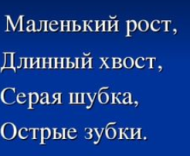 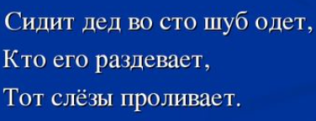 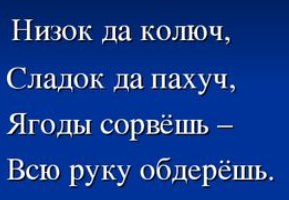 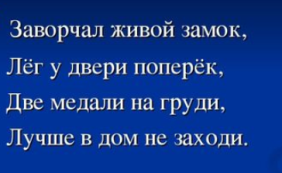 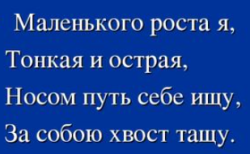 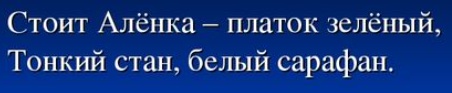 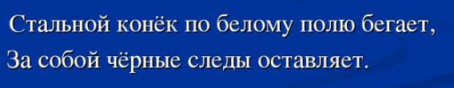 3. Многозначные слова могут употребляться в прямом и переносном значении.4.- Выпишите из упр.65 только слова многозначные.5.Домашнее задание упр.67 с.4602.10Математика4Евстафьева А.В. Урок 1 «Класс миллионов. Класс миллиардов»1.Запишите числа.- двадцать три тысячи восемьсот сорок один;- двести три тысячи пятьсот шестьдесят;- четыреста тысяч пятнадцать.2. Представь эти числа в виде суммы разрядных слагаемых.3. Определи, сколько ВСЕГО единиц тысяч в каждом числе.4.Сегодня мы познакомимся с новыми двумя классами: миллионами и миллиардами. Откройте с.30 учебника, рассмотрите таблицу. Посмотрите видеоурок https://resh.edu.ru/subject/lesson/3960/main/214276/ - Прочитай числа, записанные в таблице №143.5.Выполните №2 с.346.Вспомним деление с остатком столбиком. Посмотрите мое видео.- Выполните письменно №145 с.307.Домашнее задание №146 с.30Фото письменной работы отправь учителю. Удачи!02.10Английский язык4Евстафьева А.В.Урок 1 «Отработка навыков аудирования и чтения».У нас сегодня урок закрепления изученного материала.Вам необходимо будет выполнить три основных задания.Чтение изученных слов.Open your book at page 29. Найдите изученные слова в красной рамочке. Послушай их произношение, повторите за мной. Запишите свое чтение слов на аудио и отправьте учителю.Образование притяжательных существительных.С.29 упр.5Посмотрите на картинки и запишите предложения по образцу. Кому что или кто принадлежит?Чтение текста и выбор верного утверждения.Прочитайте текст упр.4 с.28. Выберите только одно верное утверждение и запишите его в тетрадь.Фото письменной работы и аудиозапись чтения слов отправь учителю.